Celebration of the Life of Angela (Angie) MoodieSaturday, March 24, 2018Windsor Park United ChurchEntrance of the FamilyHymn – “Come In, Come In and Sit Down” (VU 395)Scripture Sentence – Deuteronomy 11: 18 & 1918You shall put these words of mine in your heart and soul, and you shall bind them as a sign on your hand, and fix them as an emblem on your forehead. 19Teach them to your children, talking about them when you are at home and when you are away, when you lie down and when you rise.Opening WordsHymn – “In The Bulb There Is A Flower” (VU 703)PrayerMemories of Angie	Bruce Waldie	Chris Guylas	John SolomonVideo – Hugs in Sondrio, ItalyHymn – “I Was There To Hear Your Borning Cry” (VU644)Scripture - Isaiah 55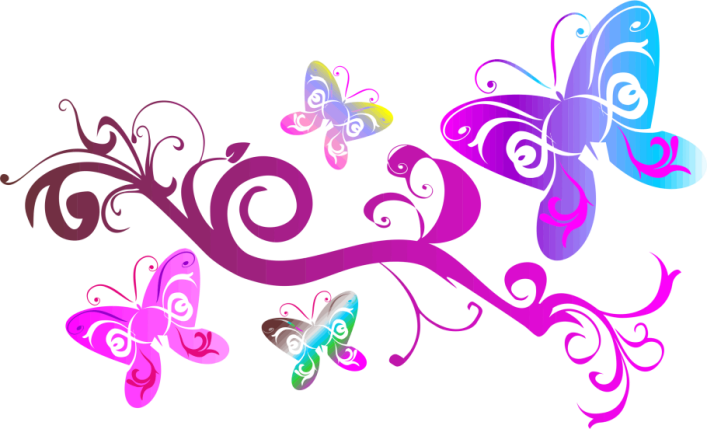 Scripture - Luke 10: 25-27MeditationAnthem – Precious LordPastoral Prayer/Lord’s PrayerHymn “I, The Lord of Sea and Sky” (VU 509)PoemShawna MoodieMichelle ShuelAlexis BirdsallCalvin BirdsallHymn “Give To Us Laughter” (VU624)BenedictionMusic - Knowing What I Know About Heaven Immediately following the service, the family will make their way to the Memorial Garden for Angie’s interment. You are all invited to retire to the basement hall for a luncheon and reception and the family will join you as soon as the interment is complete.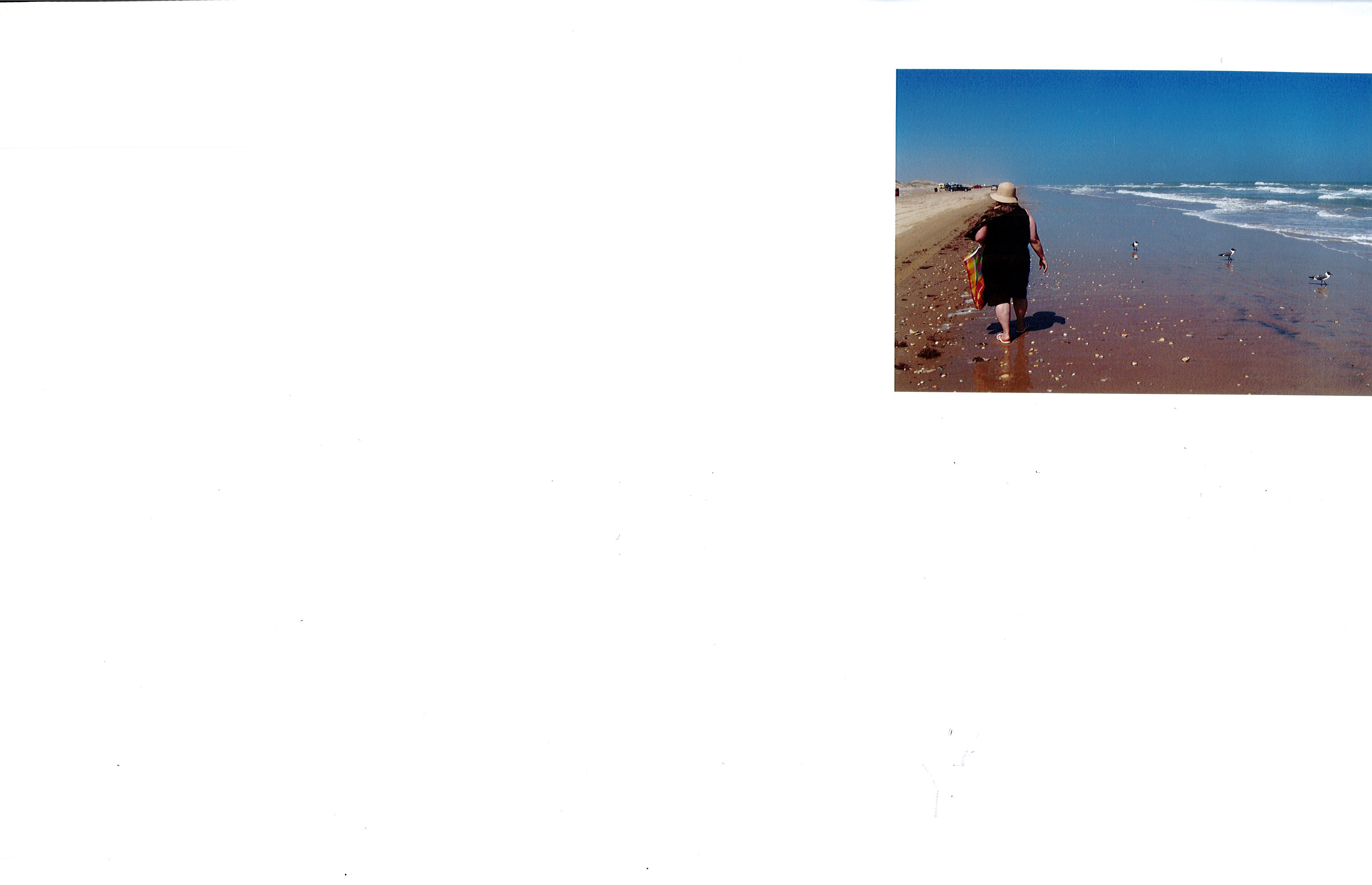 Angie, To One of the Most Beautiful People We KnowYou had a beautiful heart that overflowed with love and life. You were such a great inspiration and we just had to tell you.You seemed to have a joy in your heart at all times. Your happiness rubbed off on others and it affected us. We couldn’t help but feel happy when we were around you.Your enthusiasm was contagious. You were excited about everything. A person could not be interested in all the facets of life without having a loving beautiful heart, and you did.In order to care, there must be a depth of love and concern for all humanity. You had it. It was in your beautiful heart and in your very soul. This made you rare, indeed.Today, we just wanted to let you know what a great contribution you made to the lives of all those who knew you.-Barbara Dager Kohen paraphrase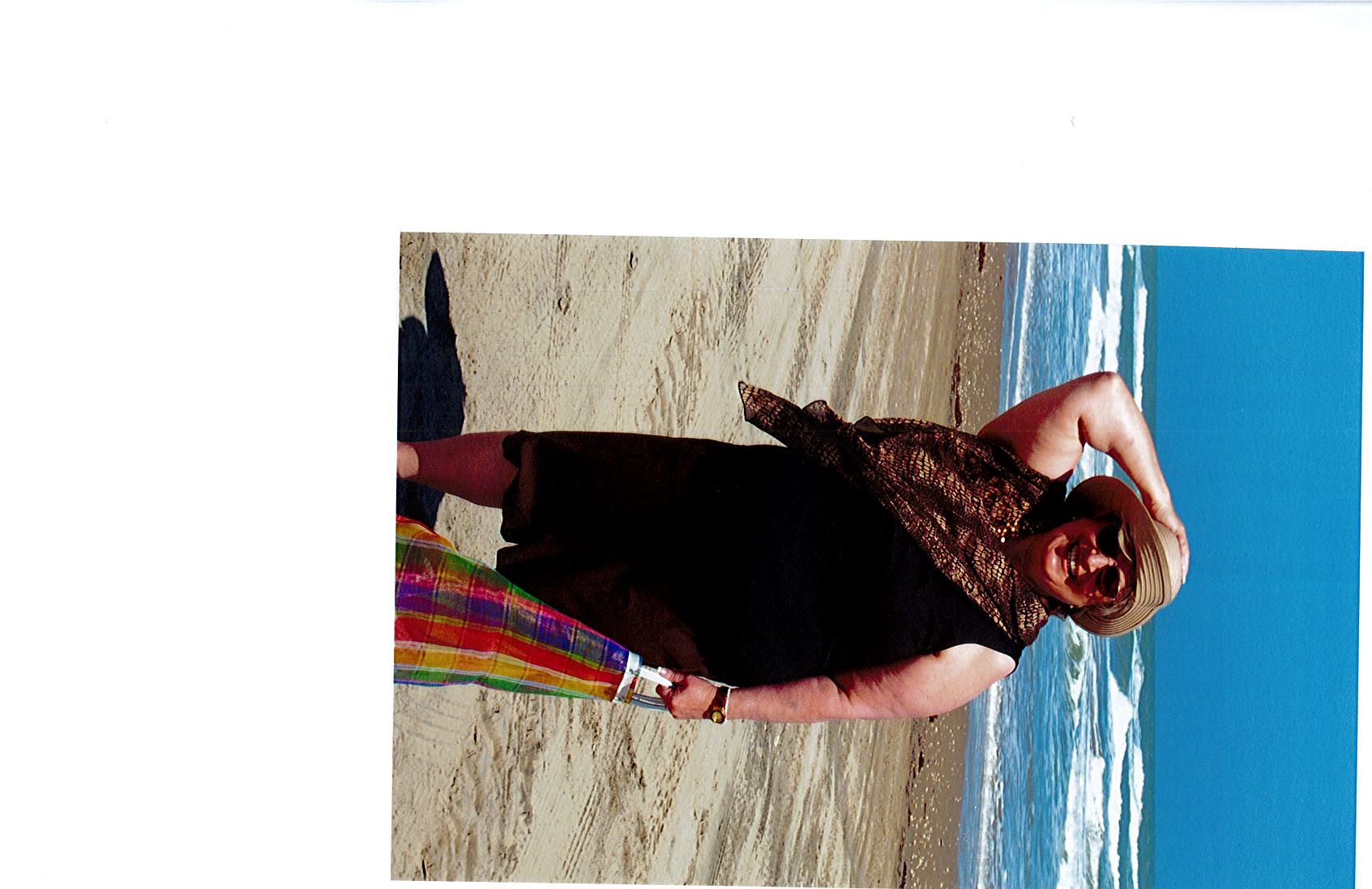 Celebration of the Life of Angela (Angie) MoodieSaturday, March 24, 2018Windsor Park United ChurchANGELA PATRICIA TINA MOODIE March 23, 1948 - March 12, 2018 Angela has sung her last solo into tomorrow. On Monday, March 12, 2018 she transitioned into Heaven following a seven and a half year cancer journey that was remarkable due to her deep faith, great dignity and positivity as she dealt with the realities of this disease. She was an inspiration and role model to so many as she lived her final years with the belief that "I am living with cancer, not dying from cancer." Angie was born in Dauphin, Manitoba and moved to Windsor Park, spending her school years at Frontenac School and Windsor Park Collegiate. She attended the University of Manitoba for Teacher's College and her Bachelor of Arts degree. Angie characterized her life with her motto of "Life, Love, Laughter, Music and Family" and she successfully blended all these together to have a rich, full life. Her church family sustained her over the years with the power of their prayers. At the age of 11, Angela was asked to join the Windsor Park United Church Senior Choir and she added her lovely voice to the choir for over 58 years. In addition, she was the Director of the Junior Choir for 10 years. She has never hesitated to offer her time and talents to the Worship Council, Board of Trustees, the Lay Supervision team, and various committees throughout the years. Her circle of friends family added richness, laughter, good fun and good food to her life as she made time for the Birthday Club (Dorothy, Dorene, Gwen, Judy, Carole (late)), the Four Seasons Club (Chris, John, Sandra, Peter, Karen, Gerry) and her high school friends club. Angie was a warm person who made friends easily, had room in her heart for everyone and valued great friendships by nurturing her relationships with a glad heart. She was the one who brought you flowers when you were down or baked you special treats when you needed cheering. She had a passion for food, creating sumptuous meals for friends and family and enjoyed being a fabulous hostess. Her career family spanned many decades beginning in 1968 in the Transcona School Division, moving to St. Boniface/Louis Riel School Division where she taught classroom students at Howden, Prendergast, and Frontenac School. Angie enjoyed her role as Vice Principal at Frontenac School from 1983 to when she retired in 2004. Her love of teaching and expertise saw her substitute teach for many years as well. Angie was a dedicated master teacher who made lasting memories and learning fun for her students. Many remember Miss Moodie taking her students Christmas carolling in the evening and celebrating Thanksgiving in class with a full course turkey dinner every year. Angie was a role model and mentor to so many educators who speak of her as "their idol". She was very proud of the Mentorship Program for New Teachers for the St. Boniface School Division that she helped to initiate. From 1976 to 1981, Angie taught in Baden Baden, Germany taking her talents overseas where she received a military award for being an outstanding liaison between parents and teachers. Nearest and dearest to her heart, however, was her immediate loving family - her life's partner of 27 years, Frank Varga, her aunt Vonda Whaley, her siblings Darlene Sill (Jack), Peter Moodie (Leslie Slaney) and Charlene Birdsall (Rick), her nieces Shawna Moodie, Michelle Shuel (James) and Alexis Birdsall (Brett Neufeld), nephew Calvin Birdsall (Kate Simes), stepson Jason Varga, and the light of her days "little Emma" who could always make her laugh and smile and took away her pain and worries if only for a short visit. Greeting her in Heaven with open arms are her mom and dad Mary and Will Moodie, her aunt Molly Solomon, and her uncles Walter Burtniak, Doug Whaley and John Solomon. Angie was a natural organizer, initiating outings and family dinners for all of us to enjoy. She kept us all connected and informed about each other with her daily phone calls to her relatives. Other interests included her love of travel to Mexico, Italy, Russia, Tunisia, England, Austria, Switzerland, Cairo, France and Hungary. She was a regular summer volunteer for High Steppers Senior Club for many years. We were so proud to call Angie our own, so full of personality, she could bring life to any room and she radiated warmth with her tremendous people skills. Angie will be loved, cherished and remembered forever. She was that special! We wish to thank all members of her medical team for their compassion, kindness and care during her cancer journey. Also, we thank Patrick Woodbeck for his comfort and support to Angie over the years, and to her family most recently. Cremation has taken place and her ashes will be interred in the Memorial Garden at the church. Angie has planned a celebration filled with joy and music for her blessed life on Saturday, March 24, 2018 at the Windsor Park United Church at 10:30 a.m. In lieu of flowers, Angie would appreciate donations in her memory to Windsor Park United Church, 1062 Autumnwood Drive, Winnipeg, MB R2J 1C7 for the purchase of a stained glass window that she designed.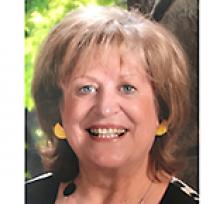 ANGELA PATRICIA TINA MOODIE March 23, 1948 - March 12, 2018 Angela has sung her last solo into tomorrow. On Monday, March 12, 2018 she transitioned into Heaven following a seven and a half year cancer journey that was remarkable due to her deep faith, great dignity and positivity as she dealt with the realities of this disease. She was an inspiration and role model to so many as she lived her final years with the belief that "I am living with cancer, not dying from cancer." Angie was born in Dauphin, Manitoba and moved to Windsor Park, spending her school years at Frontenac School and Windsor Park Collegiate. She attended the University of Manitoba for Teacher's College and her Bachelor of Arts degree. Angie characterized her life with her motto of "Life, Love, Laughter, Music and Family" and she successfully blended all these together to have a rich, full life. Her church family sustained her over the years with the power of their prayers. At the age of 11, Angela was asked to join the Windsor Park United Church Senior Choir and she added her lovely voice to the choir for over 58 years. In addition, she was the Director of the Junior Choir for 10 years. She has never hesitated to offer her time and talents to the Worship Council, Board of Trustees, the Lay Supervision team, and various committees throughout the years. Her circle of friends family added richness, laughter, good fun and good food to her life as she made time for the Birthday Club (Dorothy, Dorene, Gwen, Judy, Carole (late)), the Four Seasons Club (Chris, John, Sandra, Peter, Karen, Gerry) and her high school friends club. Angie was a warm person who made friends easily, had room in her heart for everyone and valued great friendships by nurturing her relationships with a glad heart. She was the one who brought you flowers when you were down or baked you special treats when you needed cheering. She had a passion for food, creating sumptuous meals for friends and family and enjoyed being a fabulous hostess. Her career family spanned many decades beginning in 1968 in the Transcona School Division, moving to St. Boniface/Louis Riel School Division where she taught classroom students at Howden, Prendergast, and Frontenac School. Angie enjoyed her role as Vice Principal at Frontenac School from 1983 to when she retired in 2004. Her love of teaching andexpertise saw her substitute teach for many years as well. Angie was a dedicated master teacher who made lasting memories and learning fun for her students. Many remember Miss Moodie taking her students Christmas carolling in the evening and celebrating Thanksgiving in class with a full course turkey dinner every year. Angie was a role model and mentor to so many educators who speak of her as "their idol". She was very proud of the Mentorship Program for New Teachers for the St. Boniface School Division that she helped to initiate. From 1976 to 1981, Angie taught in Baden Baden, Germany taking her talents overseas where she received a military award for being an outstanding liaison between parents and teachers. Nearest and dearest to her heart, however, was her immediate loving family - her life's partner of 27 years, Frank Varga, her aunt Vonda Whaley, her siblings Darlene Sill (Jack), Peter Moodie (Leslie Slaney) and Charlene Birdsall (Rick), her nieces Shawna Moodie, Michelle Shuel (James) and Alexis Birdsall (Brett Neufeld), nephew Calvin Birdsall (Kate Simes), stepson Jason Varga, and the light of her days "little Emma" who could always make her laugh and smile and took away her pain and worries if only for a short visit. Greeting her in Heaven with open arms are her mom and dad Mary and Will Moodie, her aunt Molly Solomon, and her uncles Walter Burtniak, Doug Whaley and John Solomon. Angie was a natural organizer, initiating outings and family dinners for all of us to enjoy. She kept us all connected and informed about each other with her daily phone calls to her relatives. Other interests included her love of travel to Mexico, Italy, Russia, Tunisia, England, Austria, Switzerland, Cairo, France and Hungary. She was a regular summer volunteer for High Steppers Senior Club for many years. We were so proud to call Angie our own, so full of personality, she could bring life to any room and she radiated warmth with her tremendous people skills. Angie will be loved, cherished and remembered forever. She was that special! We wish to thank all members of her medical team for their compassion, kindness and care during her cancer journey. Also, we thank Patrick Woodbeck for his comfort and support to Angie over the years, and to her family most recently. Cremation has taken place and her ashes will be interred in the Memorial Garden at the church. Angie has planned a celebration filled with joy and music for her blessed life on Saturday, March 24, 2018 at the Windsor Park United Church at 10:30 a.m. In lieu of flowers, Angie would appreciate donations in her memory to Windsor Park United Church, 1062 Autumnwood Drive, Winnipeg, MB R2J 1C7 for the purchase of a stained glass window that she designed.